 Renewal Credit Pre-Approval Request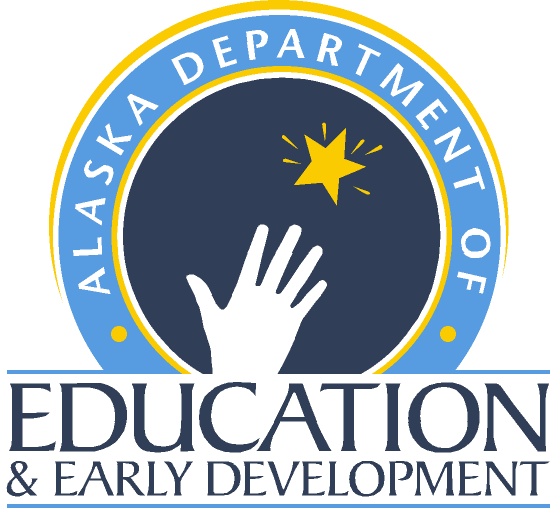 Teacher Certification - Alaska Department of Education and Early DevelopmentPERSONAL INFORMATIONEnter all personal information in the spaces provided, including contact phone number(s) and email address. Last Name:      	 First Name:      	 M.I.:  	Social Security Number:      	 Date of Birth:      	 Gender:      	Mailing Address:      	 City:      	 State:   	 Zip Code:      	Home Phone:      	 Work/Cell Phone:      	Primary Email:      	 Secondary Email:      	Former Last Name(s):      	 Highest Educational Degree:      	Only request pre-approval if the course or the continuing education unit you are planning to take does not have a clear connection to your employment that requires a teaching, administrative, or special services certificate, your endorsement areas, or a program that leads to an additional endorsement under 4 AAC 12.395 on a teacher, administrative, or special services certificate issued by the Alaska Department of Education & Early Development.CERTIFICATION INFORMATIONIndicate the issue date(s) of the five- or ten- year certificate(s) you are renewing or reinstating.Professional Teacher:      		Type B Administrative:      	Masters Teacher:      		Type C Special Services:      	List all of your endorsement areas:      	Course satisfy which requirement:	 Employment	 Current Endorsements	 Endorsement ProgramCOURSE DESCRIPTIONOrganization/University:      	 City:      	 State:   	Course or Workshop Title:      	Brief Course Description:      	Explanation:      	The remaining section below is to be completed by the teacher certification administrator, NOT the applicant.Yes 	No 	The course/workshop described above has been pre-approved by the Teacher Certification Office for renewal credit.Administrator Signature: 	 Date:      	If denied, reason for denial? Renewal Credit Pre-Approval RequestTeacher Certification - Alaska Department of Education and Early DevelopmentCOURSE DESCRIPTIONOrganization/University:      	 City:      	 State:   	Course or Workshop Title:      	Brief Course Description:      	Explanation:      	The remaining section below is to be completed by the teacher certification administrator, NOT the applicant.Yes 	No 	The course/workshop described above has been pre-approved by the Teacher Certification Office for renewal credit.Administrator Signature: 	 Date:      	If denied, reason for denial?COURSE DESCRIPTIONOrganization/University:      	 City:      	 State:   	Course or Workshop Title:      	Brief Course Description:      	Explanation:      	The remaining section below is to be completed by the teacher certification administrator, NOT the applicant.Yes 	No 	The course/workshop described above has been pre-approved by the Teacher Certification Office for renewal credit.Administrator Signature: 	 Date:      	If denied, reason for denial?SUBMIT YOUR REQUESTThis form can be mailed, emailed or faxed to the Teacher Certification office:Department of Education and Early DevelopmentTeacher Certification PO Box 110500 Juneau, AK 99811-0500CONTACT TEACHER CERTIFICATIONIf you have questions, please use the following information to contact the Teacher Education & Certification Office:Email: Teacher Certification (tcwebmail@alaska.gov) 
Phone: (907) 465-2831 Fax: (907)465-2441
Teacher Certification Website (https:/education.alaska.gov/teachercertification)